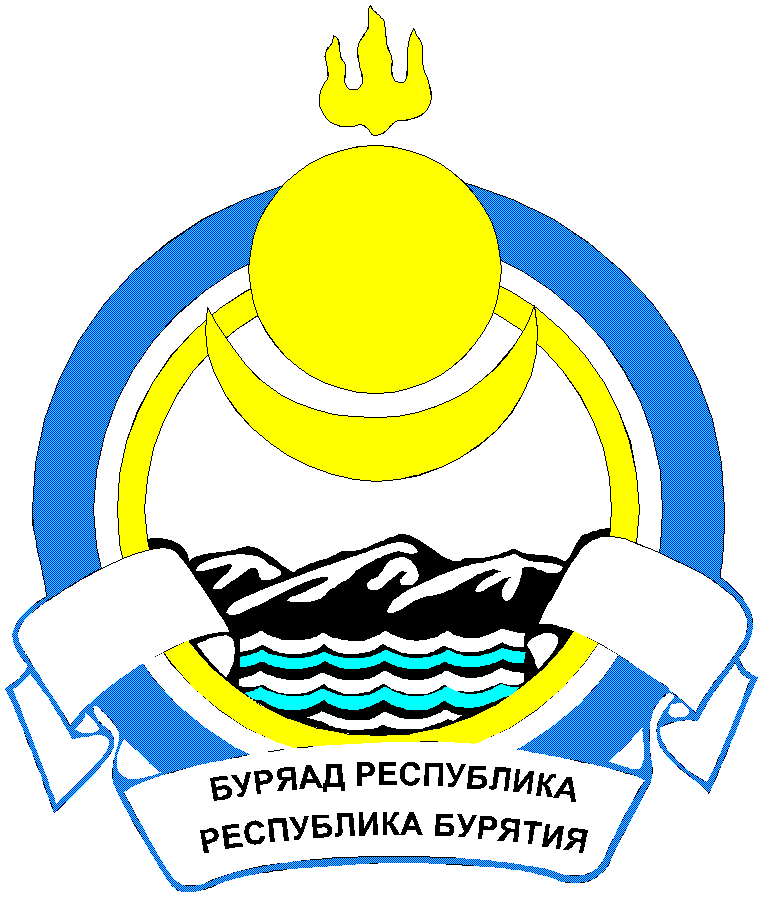 Республика БурятияТАРБАГАТАЙСКИЙ РАЙОНСОВЕТ ДЕПУТАТОВ МУНИЦИПАЛЬНОГО ОБРАЗОВАНИЯСЕЛЬСКОГО ПОСЕЛЕНИЯ «ТАРБАГАТАЙСКОЕ»РЕШЕНИЕот 25  мая 2022г                                                                                  №_165_                                                   												с. ТарбагатайО внесении изменений и дополнений в Устав муниципального образованиясельского поселения  «Тарбагатайское» 	С целью приведения в соответствие с действующим законодательством Устава МО СП «Тарбагатайское» Тарбагатайского района Республики Бурятия, Совет депутатов МО СП «Тарбагатайское» РЕШИЛ:1. Внести в Устав муниципального образования сельского поселения «Тарбагатайское», принятый решением Совета депутатов «Тарбагатайское»  от 28 мая 2013 года № 182 (редакции решений Совета депутатов от 21 мая . № 215, от 24 декабря . № 237, от 30 ноября . № 272, от 22 марта . № 288, от 17 августа . № 308, от 25 ноября 2016 г. № 317, от 24 апреля 2017 г. № 340, от 28 июля 2017 г. № 351, от 03.11.2017 г. № 361, от 01.03.2018 №378, от 07.06.2018 №386, от 03.12.2018г. № 30, от 18.06.2019 №54, от 13.09.2019 №64, от 04.02.2021г №120, от 25.08.2021 №128, от 11.11.2021№139, от 22.12.2021 №150, от 23.03.2022 №161), следующие изменения и дополнения:1. Пункт 5 статьи 13 «Публичные слушания, общественные обсуждения» изложить в следующей редакции:- «5. Порядок организации и проведения публичных слушаний определяется уставом муниципального образования и (или) нормативными правовыми актами Совета депутатов  муниципального образования и должен предусматривать заблаговременное оповещение жителей муниципального образования о времени и месте проведения публичных слушаний, заблаговременное ознакомление с проектом муниципального правового акта, в том числе посредством его размещения на официальном сайте органа местного самоуправления в информационно-телекоммуникационной сети "Интернет" по адресу: сптарбагатайское.рф  с учетом положений Федерального закона от 9 февраля 2009 года N8-ФЗ "Об обеспечении доступа к информации о деятельности государственных органов и органов местного самоуправления" (далее в настоящей статье - официальный сайт), возможность представления жителями муниципального образования своих замечаний и предложений по вынесенному на обсуждение проекту муниципального правового акта, в том числе посредством официального сайта, другие меры, обеспечивающие участие в публичных слушаниях жителей муниципального образования, опубликование (обнародование) результатов публичных слушаний, включая мотивированное обоснование принятых решений, в том числе посредством их размещения на официальном сайте.Уставом муниципального образования и (или) нормативными правовыми актами Совета депутатов муниципального образования может быть установлено, что для размещения материалов и информации, указанных в абзаце первом настоящего пункта, обеспечения возможности представления жителями муниципального образования своих замечаний и предложений по проекту муниципального правового акта, а также для участия жителей муниципального образования в публичных слушаниях с соблюдением требований об обязательном использовании для таких целей официального сайта может использоваться федеральная государственная информационная система "Единый портал государственных и муниципальных услуг (функций)", порядок использования которой для целей настоящей статьи устанавливается Правительством Российской Федерации.2. В порядке, установленном Федеральным законом от 21.07.2005 №97-ФЗ «О государственной регистрации уставов муниципальных образований» в пятнадцатидневный  срок представить муниципальный правовой акт о внесении изменений и дополнений в Устав на государственную регистрацию.          3. Обнародовать зарегистрированный муниципальный правовой акт о внесении изменений и дополнений в Устав муниципального образования сельское поселение «Тарбагатайское» в течение 7 дней со дня его поступления из территориального органа уполномоченного федерального органа исполнительной власти в сфере регистрации уставов муниципальных образований.           4. В десятидневный срок после обнародования направить информацию об обнародовании в территориальный орган уполномоченного федерального органа исполнительной власти в сфере регистрации уставов муниципальных образований.          5. Контроль за исполнением настоящего решения оставляю за собой.          6. Настоящее решение вступает в силу после официального обнародования и его государственной регистрации.Глава муниципального образования сельского поселения "Тарбагатайское"                                                                  А.В.Думнова